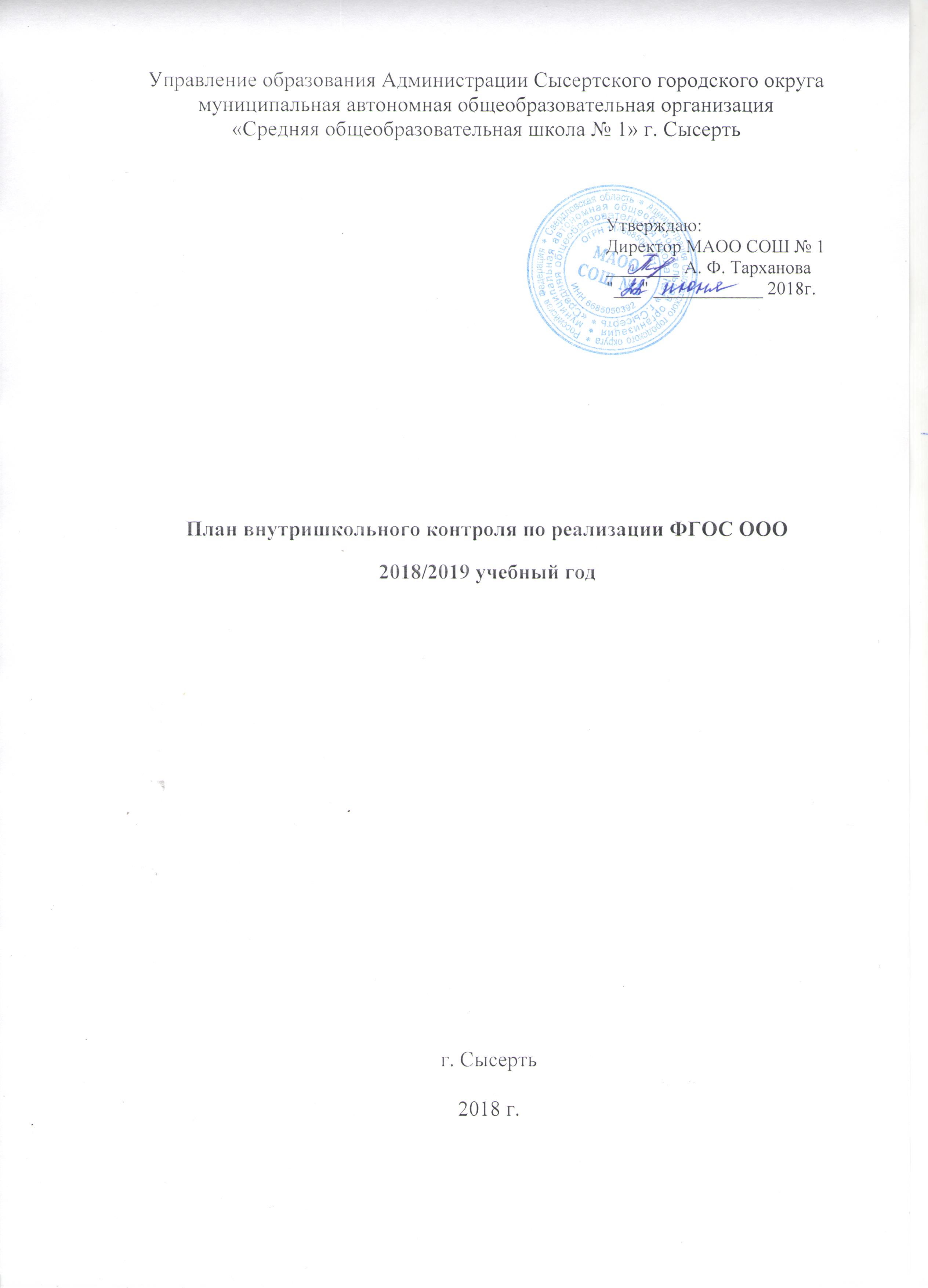 №Вопросы, подлежащие контролюЦель контроляОбъекты контроляВид контроляМетоды контроляОтветственные лицаРезультаты контроляАвгустАвгустАвгустАвгустАвгустАвгустАвгустАвгустОрганизация мониторинга готовности ОУ к реализации ФГОС ООООрганизация мониторинга готовности ОУ к реализации ФГОС ООООрганизация мониторинга готовности ОУ к реализации ФГОС ООООрганизация мониторинга готовности ОУ к реализации ФГОС ООООрганизация мониторинга готовности ОУ к реализации ФГОС ООООрганизация мониторинга готовности ОУ к реализации ФГОС ООООрганизация мониторинга готовности ОУ к реализации ФГОС ООООрганизация мониторинга готовности ОУ к реализации ФГОС ООО1Диагностика готовности учителей к реализации ФГОС ОООВыявление основных затруднений педагогов школы в вопросах введения ФГОС ОООУчителя предметники тематическийСобеседование с учителями начальных классовЗаместитель директора по УВРФеофанова Н.А.Рассмотрение вопроса на заседании МССентябрьСентябрьСентябрьСентябрьСентябрьСентябрьСентябрьСентябрьОрганизация методического обеспечения учебного процессаОрганизация методического обеспечения учебного процессаОрганизация методического обеспечения учебного процессаОрганизация методического обеспечения учебного процессаОрганизация методического обеспечения учебного процессаОрганизация методического обеспечения учебного процессаОрганизация методического обеспечения учебного процессаОрганизация методического обеспечения учебного процесса1Соответствие рабочих программ учебных предметов для 5-8 классов, требованиям ФГОС ООО и ООП основного общего образованияОценка соответствия рабочих программ учебных предметов для 5-8 классов, требованиям ФГОС ООО и ООП основного общего образованияРабочие программы для 5-8 классов по всем предметам учебного планаТематически-обобщающийАнализ, изучение документацииЗаместитель директора по УВРФеофанова Н.А.Рассмотрение вопроса на заседании МС2Разработка программы внеурочной деятельности для основного общего образования, её соответствие целям и задачам ФГОС ООООценка соответствия программы внеурочной деятельности для основного общего образования целям и задачам ФГОС ОООПрограмма Программы внеурочной деятельности для основного общего образованиятематическийАнализ, изучение документацииЗаместитель директора по УВРФеофанова Н.А.Рассмотрение вопроса на заседании МС3Соответствие рабочих программ курсов внеурочной деятельности для 5-8 классов, требованиям ФГОС ООО и ООП основного общего образованияОценка соответствия рабочих программ курсов внеурочной деятельности для 5-8  классов, требованиям ФГОС ООО и ООП основного общего образованияРабочие программы курсов внеурочной деятельности для 5-8 классовТематически-обобщающийАнализ, изучение документации, собеседование с педагогамиЗаместитель директора по УВРФеофанова Н.А. Рассмотрение вопроса на заседании МС4Проведение стартовой диагностики для пятиклассниковОпределение уровня интеллектуальной и психологической готовности пятиклассников к обучению по ФГОС ООООбучающиеся 5 классатематическийДиагностика обучающихся 5 классов Анализ стартовой диагностики, собеседование с педагогамиЗаместитель директора по УВРФеофанова Н.А. Рассмотрение вопроса на заседании МО учителей предметников классов, совещании при зам директора5Проведение стартовой диагностики по математике и русскому языку для учащихся 5-8 классов. Определение уровня готовности учащихся 5-8 классов к обучению по ФГОС ООООбучающиеся 5-8 классовтематическийВходные контрольные работы во 5-8 классах: русский язык, математика.Заместитель директора по УВРФеофанова Н.А.Рассмотрение вопроса на заседании МО учителей предметников, на совещании при зам директораКонтроль за выполнением требований федерального образовательного стандартаКонтроль за выполнением требований федерального образовательного стандартаКонтроль за выполнением требований федерального образовательного стандартаКонтроль за выполнением требований федерального образовательного стандартаКонтроль за выполнением требований федерального образовательного стандартаКонтроль за выполнением требований федерального образовательного стандартаКонтроль за выполнением требований федерального образовательного стандартаКонтроль за выполнением требований федерального образовательного стандарта1Адаптация учащихся 5 класса. Специфика организации образовательного процесса для учащихся 5 класса по реализации ФГОС ООО.Проанализировать специфику организации образовательного процесса для учащихся 5 класса в соответствии с требованиями, заложенными в ФГОС  ООО.Методическая грамотность учителя, работающего в 5 классе Готовность учащихся к обучению. Урочные и внеурочные формы образовательного процесса для учащихся 5 классаКлассно-обобщающийЦелодневное посещение уроков в 5-х классах. Тема посещения: «Адаптация учащихся пятых классов к учебному процессу, наличие обратной связи».   Собеседование с учителями 5-х классов, анализ посещенных уроков. Заместитель директора по УВРФеофанова Н.А.Справка. Рассмотрение на совещании при зам директора по УВРОктябрьОктябрьОктябрьОктябрьОктябрьОктябрьОктябрьОктябрьКонтроль за выполнением требований федерального образовательного стандартаКонтроль за выполнением требований федерального образовательного стандартаКонтроль за выполнением требований федерального образовательного стандартаКонтроль за выполнением требований федерального образовательного стандартаКонтроль за выполнением требований федерального образовательного стандартаКонтроль за выполнением требований федерального образовательного стандартаКонтроль за выполнением требований федерального образовательного стандартаКонтроль за выполнением требований федерального образовательного стандарта1Контроль за преподавание предмета «русский язык» по ФГОС ООО 5 классыИзучение уровня преподавания учебных предметов, форм и основных видов деятельности при организации урокаМетодическая грамотность учителяфронтальныйПосещение уроков1 неделя -5 кл (5 ур) Тарханова А. Ф.6 классы -4 урокаФеофанова Н.А.2 неделя7 классы – 3 урокаФеофанова Н.А.3 неделя8 классы – 2 урокаФеофанова Н.А.Совещание при директоре, справкаСправкаКонтроль за школьной документациейКонтроль за школьной документациейКонтроль за школьной документациейКонтроль за школьной документациейКонтроль за школьной документациейКонтроль за школьной документациейКонтроль за школьной документациейКонтроль за школьной документацией2Проверка журналов (классного журнала 5-8 классов, журнала занятий внеурочной деятельности)Соблюдение единых требований к оформлению журналовЖурналы (5-8 классы)Тематически-обобщающийИзучение документации.Заместитель директора по УВРФеофанова Н.А.зам. директора по ВР Справка3Проверка ведения дневников обучающихсяСоблюдение требований к оформлению и ведению дневников и проверка их кл. руководителямиДневники обучающихсяфронтальныйИзучение документацииЗаместитель директора по УВРФеофанова Н.А.Справка4Проверка личных дел обучающихсяСоблюдение требований к оформлению и ведению личных дел обучающихся классными руководителямиЛичные дела (5 классы)фронтальныйИзучение документации «Требования к оформлению и ведению личных дел обучающихся классными руководителями»Заместитель директора по УВРФеофанова Н.А.СправкаКонтроль состояния воспитательной работыКонтроль состояния воспитательной работыКонтроль состояния воспитательной работыКонтроль состояния воспитательной работыКонтроль состояния воспитательной работыКонтроль состояния воспитательной работыКонтроль состояния воспитательной работыКонтроль состояния воспитательной работы5Планирование воспитательной работы в 5-8 классах с учётом требований ФГОС ООООбеспечение системности воспитательной деятельностиПрограмма воспитательной работы в классетематическийСобеседование с классным руководителем, анализ плана воспитательной работыЗаместитель директора по ВРСправкаНоябрьНоябрьНоябрьНоябрьНоябрьНоябрьНоябрьНоябрьКонтроль за реализацией требований федерального образовательного стандартаКонтроль за реализацией требований федерального образовательного стандартаКонтроль за реализацией требований федерального образовательного стандартаКонтроль за реализацией требований федерального образовательного стандартаКонтроль за реализацией требований федерального образовательного стандартаКонтроль за реализацией требований федерального образовательного стандартаКонтроль за реализацией требований федерального образовательного стандартаКонтроль за реализацией требований федерального образовательного стандарта1Анализ проведения занятий внеурочной деятельностиОценка состояния проведения курсов внеурочной деятельности, соответствия их содержания целям и задачам ФГОС ОООЗанятия в рамках внеурочной деятельности для учащихся 5-8 классов.Тематически-обобщающийПосещение занятий, внеурочной деятельности анализ посещенных занятий, наблюдение, собеседование с педагогамиЗаместитель директора по УВРФеофанова Н.А.зам. директора по ВР Совещание при зам. директора по УВР2Использование современных образовательных технологий на уроке в 5-8 классахОказание теоретической помощи учителю в овладении современными технологиями в учебно-воспитательном процессеДеятельность учителя на уроке, применяемые технологии обученияперсональныйИзучение планов уроков учителей, посещение уроков  русского языка, математики. Тема посещения: «Эффективность методических приемов учителя, формирующих прочность знаний учащихся».Заместитель директора по УВРФеофанова Н.А.СправкаДекабрьДекабрьДекабрьДекабрьДекабрьДекабрьДекабрьДекабрьКонтроль за реализацией требований федерального образовательного стандартаКонтроль за реализацией требований федерального образовательного стандартаКонтроль за реализацией требований федерального образовательного стандартаКонтроль за реализацией требований федерального образовательного стандартаКонтроль за реализацией требований федерального образовательного стандартаКонтроль за реализацией требований федерального образовательного стандартаКонтроль за реализацией требований федерального образовательного стандартаКонтроль за реализацией требований федерального образовательного стандарта1Система оценки достижения планируемых результатов освоения основной образовательной программыАнализ работы педколлектива в направлении освоения системы оценки достижения планируемых результатов освоения ООП ООО.Работа методического объединенияТематическийПосещение уроков во 5-8 классах. Тема посещения: «Результативность организации методов и приемов контроля за усвоением знаний учащимися».Собеседование с учителями предметниками по использованию измерительнх материалов для оценки личностных, метапредметных и предметных результатов освоения ООП, анализ работы педколлектива в данном направлении.Заместитель директора по УВРФеофанова Н.А. Руководители  МО учителей предметниковМетодические рекомендации2Выполнение обязательного минимума содержания образования по русскому языку и математике в 5-8 классах в 1 и 2 четвертиОценка выполнения обязательного минимума содержания образования по русскому языку и математике в 5-8 классахКлассные журналы в 5-8 классахТематическийИзучение документации, собеседование с педагогамиЗаместитель директора по УВРФеофанова Н.А.СправкаКонтроль за выполнением всеобучаКонтроль за выполнением всеобучаКонтроль за выполнением всеобучаКонтроль за выполнением всеобучаКонтроль за выполнением всеобучаКонтроль за выполнением всеобучаКонтроль за выполнением всеобучаКонтроль за выполнением всеобуча3Работа классных руководителей 5-8 классов по вопросу контроля за состоянием заболеваемости учащихся и причин, её побуждающихКонтроль здоровьесберегающей деятельности педагоговУчащиеся 5-8 классов, работа педагогов в направлении здоровьесберегающей деятельноститематическийНаблюдение, собеседование  с педагогамиЗаместитель директора по УВРФеофанова Н.А., классные руководителиСовещание при зам директора по УВР 4Проведение промежуточной диагностической работы в 5-8 классахОценка достижения планируемых результатов учащихся 5-8 классовУчащиеся 5-8 классовтематическийПромежуточные контрольные работы по русскому языку, математике.Заместитель директора по УВРФеофанова Н.А.Справка. Совещание при зам директора по УВРЯнварьЯнварьЯнварьЯнварьЯнварьЯнварьЯнварьЯнварь1Итоги работы по введению ФГОС ООО в 1 полугодии 2018/2019 уч.годаОценка состояния предварительных итогов по введению ФГОС ОООРезультаты введения ФГОС ОООобобщающийАнализ работы педколлектива, изучение документации, собеседование с педагогамиЗаместитель директора по УВРФеофанова Н.А. Руководители  МО учителей предметниковСовещание при директоре2Организация воспитательной деятельности в классном коллективе 5-8 классовДиагностика изученности класса в целом и каждого ученика в отдельностиКлассный коллектив 5-8 классовКлассно-обобщающийПосещение внеклассных мероприятий, индивидуальные беседы с обучающимися и их родителями.Заместитель директора по УВРФеофанова Н.А. зам. директора по ВР Справка3Состояние работы с родителями 5-8 классовАнализ работы классного руководителя с семьями учащихся 5 классаФормы и методы работы с родителями учителя 5-8 классатематическийИзучение документации учителей по работе с родителями, собеседования с педагогами, проверка протоколов родительских собранийЗаместитель директора по УВРФеофанова Н.А.зам. директора по ВР Справка4Работа учителей по формированию УУД в основной школеСостояние преподавания в основной  школе. Анализ активных методов обучения учащихся на уроках в с точки зрения формирования УУДРабота учителей в 5-8 классахТематически-обобщающийПосещение уроков  в 5-8 классахТема посещения: «Создание условий для  формирования УУД на уроках в основной школе» Собеседование с учителями, анализ посещенных уроков.Заместитель директора по УВРФеофанова Н.А.СправкаКонтроль реализации рабочих программ и выполнения требований ФГОС ОООКонтроль реализации рабочих программ и выполнения требований ФГОС ОООКонтроль реализации рабочих программ и выполнения требований ФГОС ОООКонтроль реализации рабочих программ и выполнения требований ФГОС ОООКонтроль реализации рабочих программ и выполнения требований ФГОС ОООКонтроль реализации рабочих программ и выполнения требований ФГОС ОООКонтроль реализации рабочих программ и выполнения требований ФГОС ОООКонтроль реализации рабочих программ и выполнения требований ФГОС ООО1Реализация учебного курса ОДНКНР в 5 классах Учебно-воспитательный процессоперативныйТематически-обобщающийПроверка рабочей программы, журнала 5-х классов, посещение занятий (5 уроков)справка2Работа классных руководителей 5-8 классов по вопросу контроля за состоянием заболеваемости учащихся и причин, её побуждающихКонтроль здоровье сберегающей деятельности педагоговУчащиеся 5-8 классов, работа педагогов в направлении здоровье сберегающей деятельноститематическийТематически-обобщающийНаблюдение, собеседование  с педагогами 14 классных руководителейЗаместитель директора по УВРФеофанова Н.А., классные руководителиСобеседование 5-6 классы, 7-8 классыСовещание при зам директора по УВРФевральФевральФевральФевральФевральФевральФевральФевральКонтроль за выполнением всеобучаКонтроль за выполнением всеобучаКонтроль за выполнением всеобучаКонтроль за выполнением всеобучаКонтроль за выполнением всеобучаКонтроль за выполнением всеобучаКонтроль за выполнением всеобучаКонтроль за выполнением всеобуча1Посещаемость занятий учащимися основной школыАнализ работы классных руководителей по обеспечению посещаемости уроковЖурналы 5-8–х классовТематическийАнализ журналов, наблюдение за посещаемостью занятий.Заместитель директора по УВРФеофанова Н.А.СправкаКонтроль реализации рабочих программ и выполнения требований ФГОС ОООКонтроль реализации рабочих программ и выполнения требований ФГОС ОООКонтроль реализации рабочих программ и выполнения требований ФГОС ОООКонтроль реализации рабочих программ и выполнения требований ФГОС ОООКонтроль реализации рабочих программ и выполнения требований ФГОС ОООКонтроль реализации рабочих программ и выполнения требований ФГОС ОООКонтроль реализации рабочих программ и выполнения требований ФГОС ОООКонтроль реализации рабочих программ и выполнения требований ФГОС ООО2Состояние преподавания учебных предметов в 5-8 классахИзучение уровня преподавания учебных предметов, обученности учащихся 5-8  классах, форм и основных видов деятельности при организации урокаУчитель 5-8 классов, учащиеся 5-8 классовКлассно-обобщающийПосещение уроков во 5-8 классах. Тема посещения: «Оптимальные сочетания фронтальной, групповой и индивидуальной форм организации учебной деятельности учащихся». Собеседование с учителями, анализ посещенных уроков.Заместитель директора по УВРФеофанова Н.А.Справка. Совещание при зам директора Работа методической службыРабота методической службыРабота методической службыРабота методической службыРабота методической службыРабота методической службыРабота методической службыРабота методической службы1Внеурочная деятельность в основной школе как важное условие реализации ФГОС ООООценка уровня владения педагогами основной школы видами и формами организации внеурочной деятельности уч-ся в соответствии с ФГОС ОООРабота малого педсоветаТематически-обобщающийПосещение занятий внеурочной деятельности Тема посещения:«Создание условий для  проявления и развития творческих способностей обучающихся; реализацииприобретенных знаний, умений и навыков». Собеседование с учителями предметниками, анализ посещенных занятий. Заместитель директора по УВРФеофанова Н.А. зам. директора по ВР Совещание при зам директора по УВР 2Работа с одаренными обучающимисяИндивидуальная работа с обучающимися.ОперативныйПодведение итогов школьного тура олимпиады для обучающихся Феофанова Н.А. Аналитическая записка Совещание при завучеМартМартМартМартМартМартМартМартКонтроль реализации рабочих программ и выполнения требований ФГОС ОООКонтроль реализации рабочих программ и выполнения требований ФГОС ОООКонтроль реализации рабочих программ и выполнения требований ФГОС ОООКонтроль реализации рабочих программ и выполнения требований ФГОС ОООКонтроль реализации рабочих программ и выполнения требований ФГОС ОООКонтроль реализации рабочих программ и выполнения требований ФГОС ОООКонтроль реализации рабочих программ и выполнения требований ФГОС ОООКонтроль реализации рабочих программ и выполнения требований ФГОС ООО1Выполнение образовательной программы основной школы в третьей четвертиОценка выполнения программ по предметамКлассный журнал 5-8 классовТематически-обобщающийАнализ документации, собеседованиеЗаместитель директора по УВРФеофанова Н.А.,руководители МО Совещание при зам.директор по УВР2Состояние преподавания учебных предметов в 5-8 классахИзучение эффективности использования на уроке ТСО, форм и основных видов деятельности при организации урокаУчитель 5-8 классов, учащиеся 5-8 классовКлассно-обобщающийПосещение уроков во 5-8 классах. Тема посещения: «Использование современных информационных технологий как средства повышения познавательного интереса школьников к учебной деятельности» Собеседование с учителями, анализ посещенных уроков.Заместитель директора по УВРФеофанова Н.А.Справка. Контроль реализации рабочих программ и выполнения требований ФГОС ОООКонтроль реализации рабочих программ и выполнения требований ФГОС ОООКонтроль реализации рабочих программ и выполнения требований ФГОС ОООКонтроль реализации рабочих программ и выполнения требований ФГОС ОООКонтроль реализации рабочих программ и выполнения требований ФГОС ОООКонтроль реализации рабочих программ и выполнения требований ФГОС ОООКонтроль реализации рабочих программ и выполнения требований ФГОС ОООКонтроль реализации рабочих программ и выполнения требований ФГОС ООО1Контроль за преподаванием иностранного языка в 5-8 классахИзучение эффективности использования на уроке  основных видов деятельности при организации урокаУчебно – воспитательный процессФронтальныйПосещение уроков (3урока): 5в, 6а,7в, 8аЗаместитель директора по УВРФеофанова Н.А. справкаКонтроль за сохранением здоровья учащихсяКонтроль за сохранением здоровья учащихсяКонтроль за сохранением здоровья учащихсяКонтроль за сохранением здоровья учащихсяКонтроль за сохранением здоровья учащихсяКонтроль за сохранением здоровья учащихсяКонтроль за сохранением здоровья учащихсяКонтроль за сохранением здоровья учащихся3Выполнение правил техники безопасности на уроках физкультуры и технологии в 5-8 классахАнализ своевременности и качества проведения инструктажа по технике безопасностиОрганизация учебного процесса по физической культуре и технологии в 5-8 классахтематическийПосещение уроков физкультуры и технологии.Тема посещения: «Наблюдение за соблюдением правил ОТ» Собеседование с учителем и обучающимися. Заместитель директора по УВРФеофанова Н.А.СправкаАпрельАпрельАпрельАпрельАпрельАпрельАпрельАпрельКонтроль выполнения требований федерального образовательного стандартаКонтроль выполнения требований федерального образовательного стандартаКонтроль выполнения требований федерального образовательного стандартаКонтроль выполнения требований федерального образовательного стандартаКонтроль выполнения требований федерального образовательного стандартаКонтроль выполнения требований федерального образовательного стандартаКонтроль выполнения требований федерального образовательного стандартаКонтроль выполнения требований федерального образовательного стандарта1Совершенствование образовательных отношенийСостояние обучения и воспитания в 5-8 классах, определение уровня мотивации обучения обучающихся.Обучающиеся 5-8 классов, система работы классных руководителей 5-8 х классовКлассно-обобщающий Посещение уроков в 5-8 классах. Тема посещения: «Ознакомление со стилем и формами работы учителей». Собеседование с педагогами. Родительское собрание “Особенности адаптации пятиклассников”. Заместитель директора по УВРФеофанова Н.А.Оформление папки2Отработка механизма учета индивидуальных достижений обучающихся в основной школе (ученическое портфолио)Оценка состояния работы по совершенствованию механизма учёта индивидуальных достижений учащихся; оценка выполнения решений августовского педсовета.Ученическое портфолио учащихся основной школыфронтальныйАнализ портфолио, собеседование с учителями.Заместитель директора по УВРФеофанова Н.А. Справка3Особенности организации и моделирования воспитательной деятельности по духовно-нравственному развитию и воспитанию школьников с учетом требований ФГОС.Оценка методической грамотности педагогов в направлении реализации программы по духовно-нравственному развитию и воспитанию школьников. Определение эффективности работы классных руководителей в реализации ФГОС.Работа методического объединения классных руководителейтематический Анализ работы классных руководителей, анализ внеклассных мероприятий. Наблюдение за организацией воспитательного процесса, собеседование с педагогами.Заместитель директора по УВРФеофанова Н.А.зам. директора по ВР Совещание при зам. директора по ВР4Выполнение усвоения ФГОС ООООценка достижения планируемых результатов учащихся 5-8 классовОбучающиеся 5-8 классовТематически-обобщающийИтоговая комплексная контрольная работа в 5-8 классах. Анализ уровня сформированности предметных, и метапредметных УУД, общеучебных навыков.Заместитель директора по УВРФеофанова Н.А.Справка. Совещание при директоре школыМайМайМайМайМайМайМайМайКонтроль реализации рабочих программ и выполнения требований ФГОСКонтроль реализации рабочих программ и выполнения требований ФГОСКонтроль реализации рабочих программ и выполнения требований ФГОСКонтроль реализации рабочих программ и выполнения требований ФГОСКонтроль реализации рабочих программ и выполнения требований ФГОСКонтроль реализации рабочих программ и выполнения требований ФГОСКонтроль реализации рабочих программ и выполнения требований ФГОСКонтроль реализации рабочих программ и выполнения требований ФГОС1Состояние школьной документацииОбъективность выставления четвертных и годовых отметок, соблюдение инструкций по заполнению журнала.Классный журнал 5-8 классовтематическийИзучение документации, собеседование с педагогамиЗаместитель директора по УВРФеофанова Н.А.Справка2Выполнение усвоения ФГОС ОООКонтроль метапредметных и предметных результатов. Оценка выполнения программного материала ООП для 5-8 классовОбучающиеся 5-8 классовТематически-обобщающийКонтрольные работы по математике, русскому языку. Анализ уровня сформированности предметных, и метапредметных УУД, общеучебных навыков.Заместитель директора по УВРФеофанова Н.А.Справка3Выполнение государственных стандартов, усвоение учебных программВыполнение государственных стандартов, усвоение учебных программ.Обучающиеся 8 классовТематически-обобщающийВсероссийские проверочные работы в 5-8 классах по математике, русскому языку. Анализ уровня сформированности предметных, и метапредметных УУД, общеучебных навыков.Заместитель директора по УВРФеофанова Н.А.СправкаИюньИюньИюньИюньИюньИюньИюньИюнь1Подведение итогов работы 5-8-х классов в соответствии с ФГОС ООО в 2018/2019 уч.годуОценка деятельности педколлектива в соответствии с  ФГОС ООО в 2018/2019 уч.годуРезультаты деятельности школы в соответствии ФГОС ОООфронтальныйАнализ работы педколлектива, анкетирование педагогов: «Роль участников образовательного процесса при реализации ФГОС ООО».Изучение документацииДиректор школыТарханова А.Ф., Заместитель директора по УВРФеофанова Н.А.Совещание при директоре корректировка плана мероприятий в соответствии ФГОС ООО с учетом опыта и пожеланий педколлектива